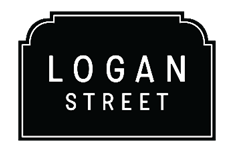 BEVERAGE PACKAGES: LOGAN STREET RESTAURANT Guests can choose a package or can choose NO package and order per consumption.Option 1:  Beer and Wine $28 ppBottled & Canned Beer, Carboy Wines and House SparklingWine Includes:  Carboy White Rotating, Carboy Rose, Carboy Red RotatingCarboy Wine Seltzers (Watermelon, Peach, Lemon & Black Cherry)Add an additional speciality cocktail for $6ppOption 2: Open Bar with basic house spirits and mixers $38 ppWell VodkaWell RumWell TequilaWell WhiskeyCarboy Wine Seltzers (Watermelon, Peach, Lemon & Black Cherry)Well GinCarboy WinesBottled & Canned BeerAdd an additional speciality cocktail for $6ppOption 3: Open Bar with Premium Spirits $48Premium Vodkas, Gin, Tequila, Rum and Bourbon The choice of 2 Specialty cocktails A selection of Wines including CarboyBottled & Canned BeerCarboy Wine Seltzers (Watermelon, Peach, Lemon & Black Cherry)Optional Additions to packages above:Group Wine Tasting: $15ppThis is our introductory tasting experience that you can include in your party. Guests will be treated to a 30 minute tasting of 3 selected Carboy wines hosted by one of our wine specialists. We’ll discuss the wine, our history, and the basics of the winemaking process.  Note: Additional wine specialist fee $50. Max 50 people. Alcohol Packages are for a 3-hour period of time.  After the initial 3 hours, additional drinks will be rung in on a per consumption basis.  *Liquor, beer and wine selections may be subject to change*